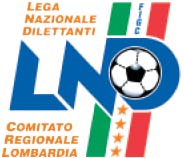 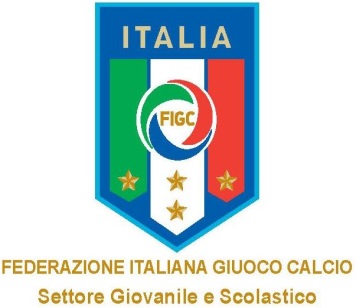        Federazione Italiana Giuoco Calcio        Delegazione Provinciale di MilanoVia Riccardo Pitteri, 95/2  - 20134 MILANOTel.  02.21722700  -  Fax 02.21722702/714MANIFESTAZIONEAUTUNNALE 2015 “PICCOLI AMICI” Progetto TecnicoPeriodo di svolgimento: NOVEMBRE/DICEMBRE 2015.Categoria: 	Piccoli amici, nati dal 1 gennaio 2008 al 31 dicembre 2009.TUTTI MUNITI DI TESSERINO ASSICURATIVO DELLA FIGC.Formula: quadrangolare o triangolare.Numero di bambini: minimo 8 - massimo 15.Squadre: sarà possibile iscrivere squadre pure 2008 e/o 2009 oppure squadre miste  2008/09.Iscrizioni: Da effettuarsi tramite apposito modulo allegato entro e non oltre Venerdì 9 ottobre 2015. Dopo tale data non verrà presa in considerazione nessun'altra iscrizione. Organizzazione di ogni quadrangolare:Le quattro società si incontreranno secondo il modello tecnico sotto proposto, sul campo messo a disposizione da una delle quattro società previo accordo tra le parti. In ogni giornata si dovranno disputare i 2 giochi previsti (gioco a confronto e momento tecnico situazionale 4 vs 4 + portiere).Al termine della manifestazione si invitano tutte le squadre a salutare tutti i partecipanti e il pubblico al centro del campo. Date:Prima Giornata:		Sabato o Domenica	07/08 NovembreSeconda Giornata:		Sabato o Domenica	14/15 NovembreTerza Giornata:		Sabato o Domenica	21/22 NovembreQuarta Giornata:		Sabato o Domenica	28/29 NovembreFesta Finale			Sabato o Domenica    05/06 DicembreSvolgimento del quadrangolare:In ogni giornata dovranno essere disputati i 2 giochi proposti. Ordine dei giochi: momento ludico motorio (tira che paro) e momento tecnico situazionale (gioco partita 4 vs 4 + portiere).Sviluppo incontri (effettuare all’inizio il sorteggio per l’abbinamento società-lettera)L’abbinamento del primo gioco avverrà per sorteggio (A contro B e C contro D) mentre nel gioco partita si affronterà in ogni tempo una squadra diversa (come schema sottostante)Svolgimento del triangolare (nel caso in cui non si riesca a costituire una quarta squadra, eventualmente anche mista): in ogni gioco le tre squadre si affrontano tra loro, nel 1 vs portiere ogni gara è di un tempo di 5’, mentre nella partita 4 vs 4 + portiere ogni gara è di un tempo di 10’. Gioco situazionale 1 contro portiere:La squadra gialla avrà a disposizione tre palloni. Un componente alla volta dovrà eseguire, partendo da una distanza di 15 metri dalla porta, uno slalom tra birilli distanti tra loro 2 metri. Al termine del percorso tenterà di fare goal. Il giocatore della squadra rossa dovrà, partendo da una distanza di 8 metri lateralmente alla porta, eseguire senza palla uno slalom tra birilli distanti tra loro 1 metro. Al termine correrà in porta nel tentativo di parare il tiro avversario.Il gioco prosegue per 5 minuti al termine dei quali i gialli andranno a fare i portieri, i rossi a fare gli attaccanti.Nel caso di quadrangolare predisporre sui due campi due stazioni di gioco.Tutti i bambini devono prendere parte alla fase di attacco e di parata.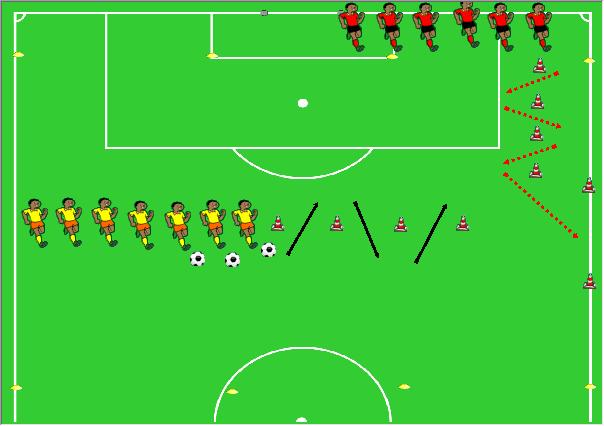 2. Gioco Partita 4 contro 4 + portiere (Vedere regolamento allegato)Si giocano 3 tempi da 10 minuti come da schema proposto in precedenza.DISPOSIZIONE DEI CAMPI:Nel caso del triangolare è sufficiente un solo campo.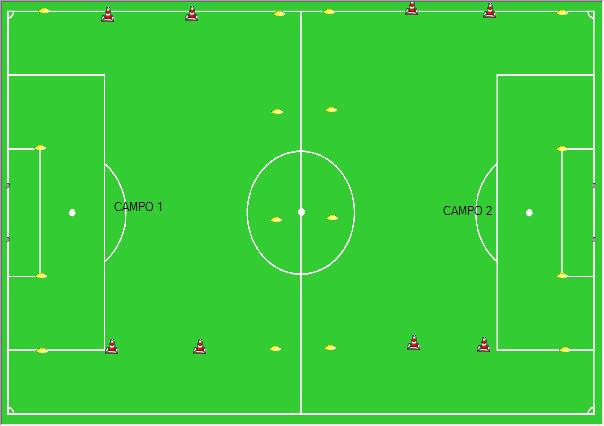 NORME REGOLAMENTARICATEGORIA PICCOLI AMICIPartite 5 contro 5GiocoAbbinamentiMomento situazionale 1 vs portiereA vs. B - C vs. DGioco partita Vedi sotto  TEMPOCAMPO 1CAMPO 21A-BC-D2A-CB-D3A-DB-CTEMPOCAMPO 11A-B2A-C3B-CDIMENSIONE DEL CAMPOcirca 30/35 x 20/25 mtAREA  di  PORTAnon previstaAREA  di RIGORE  (non obbligatoria)circa mt. 10 x 6PORTEm 4x2  o  m. 3x2PALLONI misura n° 3SCARPE (no tacchetti di ferro)Ginnastica – calcetto - calcio con tacchetti di gommaARBITRAGGIO autoarbitraggio dei bambini TEMPI di GIOCO 3 x 10’SOSTITUZIONIobbligatorie al termine del 1° tempotutti i giocatori in distinta devono giocare almeno un tempo. GIOCATORE IN PIU’in caso di svantaggio con 5 o più reti fino allo svantaggio di 3 retiTIME-OUTuno di 1’ per squadra per tempo gara (facoltativo)REFERTO GARAfirmato da tutti i dirigenti delle 4 squadre. allegare le distinte di garaCALCIO DI RIGOREPrevisto SOLO in caso di infrazione palesemente volontaria – Si batte all’americana (1 contro il portiere)RETROPASSAGGIOil portiere puo’ usare le maniRIMESSA LATERALE1) con le mani – se palesemente errata viene fatta ripetere allo stesso giocatore2) con i piedi – passaggio breve che non puo’ essere intercettatoRIMESSA IN  GIOCO DEL PORTIEREERIMESSA DAL FONDOrimessa in gioco del portiere obbligatoriamente con le mani, facilitato dall’arretramento degli avversari alla metà campo (a tal proposito è altresì vietato che il portiere ceda la palla ad un compagno che rinvia lungo oltre la metà campo)ESPULSIONInon esisteCALCI DI PUNIZIONEtutti indiretti (distanza 6 mt)